                                 Z á p i s     -      usnesení                         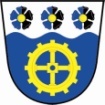 z      5. veřejného zasedání zastupitelstva  OBCE Teplička,které se koná  ve čtvrtek  dne  10.11.  2016 na OÚ v Tepličce od 18:00     hodpřítomnost zastupitelů (i případných hostů) je  doložena  prezenční  listinou    (příloha č. 1).Jednání zastupitelstva obce zahájila pí Hana Bartošová jako starostka v 18:00 hodin. Jednání řídila a provedla zápis. Předložila přítomným zastupitelům k podpisu prezenční listinu. Přítomni        3 …   členové zastupitelstva  Načež konstatovala, že zastupitelstvo obce je  usnášení schopno. Jako ověřovatele zápisu byli určeni:   			p. Tomáš Jelínek a MUDr. Vratislav KrausStarostka dala hlasovat o ověřovatelích a zapisovatelce:PRO ….. 3       PROTI …… 0      ZDRŽEL SE …….. 0           NA TO  VYHLÁŠENO  USNESENÍ č.  5 .1. – určení ověřovatelů i zapisovatelky  -- - JEDNOHLASNĚ SCHVÁLENOStarostka navrhla formu hlasování pro všechny body VZ – VEŘEJNĚ = zvednutím ruky tak, jak je uvedeno i v jednacím řádu obce.  Dala  hlasovat o formě hlasování (veřejně)PRO …..3        PROTI …… 0      ZDRŽEL SE …….. 0           NA TO  VYHLÁŠENO  USNESENÍ č.  5 .2. – forma hlasování - JEDNOHLASNĚ SCHVÁLENODále předložila  usnesení z minulého VZ – ze dne   6.10.2016 . Body z předešlého VZ s úkolem  byly:	Viz bod 1) – sestavit a schválit rozpočtový výhled na rok 2017-18 – bude připraveno na VZ dne 12.12.2016						Přednesla program probíhajícího VZ včetně bodů různé. Všichni zastupitelé byli včas pozváni na dnešní VZ, pozvánka byla vyvěšena a úřední desce i ele.  (příloha č. 2). Do bodu různé navrhla dále   projednat:  a) žádost VaK o vyjádření k existenci sítí technického vybavení  b) financování průběhu vánočních aktivitc) záměr pronájmu pozemku - salašePožádala přítomné další návrhy .Proběhlo hlasování  o programu jak shora uvedeno, přičemž  jiné návrhy vzneseny nebylyPRO ….. 3       PROTI …… 0      ZDRŽEL SE …….. 0         NA TO  VYHLÁŠENO  USNESENÍ č.  5 .3. – o schválení programu VZ  - JEDNOHLASNĚ SCHVÁLENOPrvním bodem programu bylo projednat žádost  (příl. 3) o vyjádření ke stavbě  od „Elektropojekce Vincíbr s.r.o., Dalovice“  a následně smlouvu o smlouvě budoucí na věcné břemeno s touto stavbou související. Jedná se o stavbu „Teplička,KV,pč.442/7, kabely NN“, kdy má být  v rámci této stavby provedena přípojka pro nový odběr na tomto pozemku.Situační snímek se zákresem předpokládaného rozsahu věcného břemene  je součástí smlouvy a Obec Teplička je výlučným vlastníkem p.p.č. 942/2 ( jedná se o přípojku  na pozemku stávajícího septiku  blízko nádraží). Zastupitelé se seznámili s dokumentací a bez připomínek souhlasí.proběhlo hlasování   ……….  PRO…     PROTI….0,    ZDRŽ….. 0   NA TO  VYHLÁŠENO  USNESENÍ č.   5.4 . - JEDNOHLASNĚ SCHVÁLENODalším bodem programu  bylo projednat a schválit Smlouvu o uzavření budoucí smlouvy o zřízení věcného břemene – služebnosti a smlouvu o pávu provést stavbu č. IV-12-00110440/VB001. (příl. 4) Této smlouvě předcházela smlouva o pávu provést stavbu: Teplička, KV př. 151/12 – vNN, když se jedná o osazení nové rozpojovací skříně SP 100 na stávající sloup č. 55 k pozemku 151/2 a s tím práce související. Tato stavba zajistí potřebný zdroj ele. pro novou ČOV. Zastupitelé se seznámili s dokumentací a bez připomínek souhlasí.proběhlo hlasování   ……….  PRO… 3    PROTI….0,    ZDRŽ….. 0   NA TO  VYHLÁŠENO  USNESENÍ č.   5.5 .    - JEDNOHLASNĚ SCHVÁLENO3) Byla předložena žádost SK Teplička – IČO 1829891 (příl. 5) o poskytnutí individuální finanční podpory z rozpočtu obce Teplička. Tato žádost byla již v průběhu roku několikrát předmětem jednání na pracovních poradách zastupitelů. S podmínkami  poskytnutí této podpory  byli  jak zastupitelé, tak i zástupci SK  seznámeni a bez výhrad s nimi souhlasí,  a zároveň se seznámili s návrhem veřejnoprávní smlouvy o poskytnutí dotace z rozpočtu obce Teplička ve výši 50.000,- Kč (padesáttisíc korun českých) a nemají k ní připomínek.  Proto starostka konstatovala, že v uzavření této smlouvy nic nebrání a tato bude předložena zástupci SK  k podpisu  a následně  zveřejněna na úřední desce (i ele.)proběhlo hlasování   ……….3  PRO…     PROTI….0,    ZDRŽ….. 0   NA TO  VYHLÁŠENO  USNESENÍ č.   5.6 . - JEDNOHLASNĚ SCHVÁLENO4) V dalším bodu byla nutnost projednat Pasport místních komunikací obce Teplička spolu s Pasportem a projektem dopravního značení a zařízení obce Teplička (příl. 6)  s tím, že je nutné v tomto směru vydat veřejnou vyhlášku.  Zastupitelé se seznámili s dokumentací a bez připomínek souhlasí , a to i s návrhem veřejné vyhlášky.proběhlo hlasování   ……….3  PRO…     PROTI….0,    ZDRŽ….. 0   NA TO  VYHLÁŠENO  USNESENÍ č.   5.7 . - JEDNOHLASNĚ SCHVÁLENO5a)  Starostkou  byla předložena zastupitelům žádost VaK K.Vary a.s. o vyjádření se k existenci  sítí v území plánované stavby (příl. 7) . Jedná  se o stavbu – přebudování stávajícího septiku SM 8 na čerpací stanici odpadních vod. Zastupitelé se seznámili s dokumentací a bez připomínek souhlasí s vyjádřením, že v území se nenachází sítě technického vybavení  a majetku obce.proběhlo hlasování   ……….3  PRO…     PROTI….0,    ZDRŽ….. 0   NA TO  VYHLÁŠENO  USNESENÍ č.   5.8 . - JEDNOHLASNĚ SCHVÁLENO5b)  Na žádost starostky , aby obec přispěla na vánoční aktivity přiměřenou finanční částkou, navrhli zastupitelé  100,- Kč max. na každého účastníka akce. Bude se jednat o akci , kdy děti budou chodit dne 23.12. po domácnostech s překvapením a dále akce – štědrovečerní setkání u kapličky. Všichni souhlasili bez připomínek.proběhlo hlasování   ……….3  PRO…     PROTI….0,    ZDRŽ….. 0   NA TO  VYHLÁŠENO  USNESENÍ č.   5.9 . - JEDNOHLASNĚ SCHVÁLENO5c)  Starostka předložila končící nájemní smlouvu na pozemek č. 247 a navrhla zveřejnění záměru o dalším pronájmu tohoto pozemku. Všichni souhlasili bez připomínek.proběhlo hlasování   ……….3  PRO…     PROTI….0,    ZDRŽ….. 0   NA TO  VYHLÁŠENO  USNESENÍ č.   5.10 . - JEDNOHLASNĚ SCHVÁLENODalší body k projednání navrženy nebyly,  do diskuse se nikdo nepřihlásil a  proto starostka jednání ukončila v 19:50   hodin.Veškeré číslované přílohy (1-7) jsou součástí písemného vyhotovení tohoto  „zápisu - usnesení“  z veřejného zasedání.Vyhotoveno v Tepličce dne 17.11. 2016Ověřovatele:                                                    ……………………………………….		                                             …………………………………………….	Zapsala: starostka Hana Bartošová……………………………………………………………….                               ………………………………………………………………………    	Místostarosta: Tomáš Jelínek					starostka: Hana BartošováVyvěšeno dne   17.11.2016  						Sejmuto dne: Přílohy jsou (vzhledem k obsáhlosti) k nahlédnutí na OÚDalší – 6. VZ je naplánováno na 12.12.2016Usnesení (zápis) je vyhotoveno ve třech výtiscích a všechna mají váhu originálu